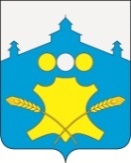 АдминистрацияБольшемурашкинского муниципального районаНижегородской областиПОСТАНОВЛЕНИЕ              11.02.2020г.                    11.02.2020     Сл-109-66440/20         № 52                          Об утверждении Правил определения  требований к отдельным видам товаров, работ, услуг (в том числе предельных цен товаров, работ, услуг) к закупаемым органами местного самоуправления Большемурашкинского муниципального района Нижегородской области, их структурными подразделениями (главными распорядителями бюджетных средств), подведомственными им казенными и бюджетными учреждениями  и муниципальными унитарными предприятиямиВ соответствии со статьей 19 Федерального закона от 5 апреля 2013 года № 44-ФЗ «О контрактной системе в сфере закупок товаров, работ, услуг для обеспечения государственных и муниципальных нужд», постановлением Правительства Российской Федерации от 2 сентября 2015 г. № 926 «Об утверждении Общих правил определения требований к закупаемым заказчиками отдельным видам товаров, работ, услуг (в том числе предельных цен товаров, работ, услуг)», постановлением Правительства Нижегородской области от 20 ноября № 755 «Об утверждении Правил определения требований к закупаемым органами государственной власти Нижегородской области, иными государственными органами Нижегородской области, их подведомственными казенными и бюджетными учреждениями и муниципальными унитарными предприятиями отдельным видам товаров, работ, услуг (в том числе предельных цен товаров, работ, услуг)»  администрация  Большемурашкинского муниципального района  п о с т а н о в л я е т:1. Утвердить прилагаемые Правила определения требований к отдельным видам товаров, работ, услуг (в том числе предельных цен товаров, работ, услуг) к закупаемым органами местного самоуправления Большемурашкинского муниципального района Нижегородской области,  их структурными подразделениями (главными распорядителями бюджетных средств), подведомственными им казенными и бюджетными учреждениями  и муниципальными унитарными предприятиями».  2.Постановление администрации Большемурашкинского муниципального района Нижегородской области от 29 декабря 2015 года № 646 «Об утверждении Правил определения  требований к закупаемым администрацией Большемурашкинского муниципального района Нижегородской области, структурными подразделениями администрации района, их подведомственными казенными и бюджетными учреждениями и муниципальными унитарными предприятиями отдельным видам товаров, работ, услуг (в том числе предельных цен товаров, работ, услуг)» отменить.3.Органам местного самоуправления Большемурашкинского муниципального района Нижегородской области, их структурным подразделениям (главным распорядителям бюджетных средств), подведомственными им казенным и бюджетным учреждениям  и муниципальным  унитарным предприятиям  ежегодно в срок до 1 октября разрабатывать и утверждать требования к закупаемыми ими и подведомственными им казенными и бюджетными учреждениями и муниципальными унитарными предприятиями отдельным видам товаров, работ, услуг (в том числе предельные цены товаров, работ, услуг) в соответствии с правилами, утвержденными настоящим постановлением.            4.Управлению делами обеспечить опубликование настоящего постановления на официальном сайте администрации Большемурашкинского муниципального района в информационно-коммуникационной сети Интернет.          5.Контроль за исполнением настоящего постановления возложить на заместителя главы администрации района Р.Е. Даранова.Глава местного самоуправления                                                                                        Н.А.БеляковСОГЛАСОВАНО:Председатель комитета поуправлению экономикой                                                                          Р.Е.ДарановЗам. председателя комитета поуправлению экономикой                                                                         В.И.ПутримоваНачальник сектора правовой,организационной, кадровой работыи информационного обеспечения                                                            Г.М.ЛазареваУправляющий делами                                                                              И.Д.Садкова     УТВЕРЖДЕНЫ постановлением администрации Большемурашкинского  муниципального районаот 11.02.2020г.   № 52ПРАВИЛА определения требований к отдельным видам товаров, работ, услуг (в том числе предельных цен товаров, работ, услуг)  к закупаемым органами местного самоуправления Большемурашкинского муниципального района Нижегородской области, их структурными подразделениями (главными распорядителями бюджетных средств), подведомственными им казенными и бюджетными учреждениями  и муниципальными унитарными предприятиями (далее – Правила)          1.Настоящие Правила устанавливают порядок определения требований к отдельным видам товаров, работ, услуг (в том числе предельных цен товаров, работ, услуг)  к закупаемым органами местного самоуправления Большемурашкинского муниципального района Нижегородской области, их структурными подразделениями (главные распорядители бюджетных средств), подведомственными им  казенными и бюджетными учреждениями и муниципальными унитарными предприятиями.             Под видом товаров, работ, услуг в целях настоящих Правил понимаются виды товаров, работ, услуг, соответствующие 6-значному коду позиции по Общероссийскому классификатору продукции по видам экономической деятельности.2.Органам местного самоуправления Большемурашкинского муниципального района,  их структурным подразделениям (главным распорядителям бюджетных средств - далее ГРБС) и подведомственным им казенным и бюджетным учреждениям, муниципальным унитарным предприятиям Большемурашкинского муниципального района разработать и утвердить требования к закупаемым ими отдельным видам товаров, работ, услуг (в том числе предельные цены  товаров, работ, услуг) в соответствии с Правилами, утвержденными настоящим постановлением.      Ведомственный перечень составляется по форме согласно приложению № 1 к настоящим Правилам и включает в себя обязательный перечень  отдельных видов товаров, работ, услуг, в отношении которых определяются требования к их потребительским свойствам (в том числе качеству) и иным характеристикам (в том числе предельные цены товаров, работ, услуг), предусмотренный приложением № 2 (далее – обязательный перечень).       В отношении отдельных видов товаров, работ, услуг, включенных в обязательный перечень, в ведомственном перечне определяются их потребительские свойства (в том числе качество) и иные характеристики (в том числе предельные цены указанных товаров, работ, услуг), а так же значения характеристик, если указанные свойства, характеристики, а также значения  характеристик не определены в обязательном перечне.        2.1.Отдельные виды товаров, работ, услуг подлежат включению в обязательный перечень при условии, если средняя арифметическая сумма значений критериев, указанных в пункте 3 настоящих Правил, превышает 20 процентов. При этом значения критериев рассчитываются исходя из выплат по контрактам и из количества контрактов, заключаемых в целях обеспечения муниципальных нужд Большемурашкинского муниципального района Нижегородской области.3. Отдельные виды товаров, работ, услуг, не включенные в обязательный перечень, подлежат включению в ведомственный перечень при условии, если средняя арифметическая сумма значений следующих критериев превышает 20 процентов:а) доля оплаты по отдельному виду товаров, работ, услуг для обеспечения нужд Большемурашкинского муниципального района Нижегородской области за отчетный финансовый год (в соответствии с графиками платежей) по контрактам, информация о которых включена в реестр контрактов, заключенных заказчиками, и реестр контрактов, содержащих сведения, составляющие государственную тайну, органами местного самоуправления  Большемурашкинского муниципального района Нижегородской области, структурными подразделениями (ГРБС) и подведомственными им казенными и бюджетными учреждениями, муниципальными предприятиями, в общем объеме оплаты за отчетный финансовый год по контрактам, включенным в указанные реестры (по графикам платежей), заключенным вышеуказанными структурами; б) доля контрактов органов местного самоуправления Большемурашкинского муниципального района, их структурных подразделений (ГРБС), подведомственных им казенных и бюджетных учреждений, муниципальных унитарных  предприятий  на закупку отдельных видов товаров, работ, услуг для обеспечения нужд Большемурашкинского муниципального района, заключенных в отчетном финансовом году, в общем количестве контрактов вышеуказанных структур  на приобретение товаров, работ, услуг, заключенных в отчетном финансовом году.Органы местного самоуправления  Большемурашкинского муниципального района, их структурные подразделения (ГРБС), подведомственные им  казенные и бюджетные учреждения, муниципальные унитарные предприятия, при включении в ведомственный перечень отдельных видов товаров, работ, услуг, не указанных в обязательном перечне, применяют установленные пунктом 3 настоящих Правил критерии, исходя из определения их значений в процентном отношении к объему осуществляемых вышеуказанными структурами  закупок.4. В целях формирования ведомственного перечня органы местного самоуправления Большемурашкинского муниципального района, их структурные подразделения (ГРБС), подведомственные им казенные и бюджетные учреждения и муниципальные унитарные предприятия вправе определять дополнительные критерии отбора отдельных видов товаров, работ, услуг и порядок их применения, не приводящие к сокращению значения критериев, установленных пунктом 3 настоящих Правил.5. Орган местного самоуправления Большемурашкинского муниципального района, их структурные подразделения (ГРБС), подведомственные им казенные и бюджетные учреждения, муниципальные унитарные предприятия при формировании ведомственного перечня вправе включить в него дополнительно:а) отдельные виды товаров, работ, услуг, не указанные в обязательном перечне и не соответствующие критериям, указанным в пункте 3 настоящих Правил;б) характеристики (свойства) товаров, работ, услуг, не включенные в обязательный перечень и не приводящие к необоснованным ограничениям количества участников закупки;в) значения количественных и (или) качественных показателей характеристик (свойств) товаров, работ, услуг, которые отличаются от значений, предусмотренных обязательным перечнем, и обоснование которых содержится в соответствующей графе приложения № 1 к настоящим Правилам, в том числе с учетом функционального назначения товара, под которым для целей настоящих Правил понимается цель и условия использования (применения) товара, позволяющие товару выполнять свое основное назначение, вспомогательные функции или определяющие универсальность применения товара (выполнение соответствующих функций, работ, оказание соответствующих услуг, территориальные, климатические факторы и другое).6. Требования к  отдельным видам товаров, работ, услуг, включенных в ведомственный перечень, устанавливаются с учетом категорий и (или) групп должностей работников органов местного самоуправления Большемурашкинского муниципального района, их структурных подразделений (ГРБС), подведомственными им казенными и бюджетными учреждениями и муниципальными унитарными предприятиями, если затраты на их приобретение в соответствии с Правилами определения нормативных затрат на обеспечение функций органов местного самоуправления Большемурашкинского муниципального района, их структурных подразделений(ГРБС),   подведомственным им казенным и бюджетным учреждениям и муниципальным унитарным предприятиям,  утвержденными постановлением администрации Большемурашкинского муниципального района от 30 октября 2015 года № 529,  определяются с учетом категорий и (или) групп должностей работников;7. Дополнительно включаемые в ведомственный перечень отдельные виды товаров, работ, услуг должны отличаться от указанных в обязательном перечне отдельных видов товаров, работ, услуг кодом товара, работы, услуги в соответствии с Общероссийским классификатором продукции по видам экономической деятельности.8. Предельные цены товаров, работ, услуг, включенных в ведомственный перечень,  определяются с учетом положений статьи 22 Федерального закона от 5 апреля 2013 года №44-ФЗ «О контрактной системе в сфере закупок товаров, работ, услуг для обеспечения государственных и муниципальных нужд». Цена единицы планируемых к закупке товаров, работ, услуг не может быть выше предельной цены товаров, работ, услуг, установленной в ведомственном перечне.                                                   __________________________ПРИЛОЖЕНИЕ 1к Правилам определения требований к отдельным видам товаров, работ, услуг (в том числе предельных цен товаров, работ, услуг) закупаемым органами местного самоуправления Большемурашкинского муниципального района Нижегородской области, структурными подразделениями администрации района, их подведомственными казенными и бюджетными учреждениями и муниципальными унитарными предприятиями (форма)П Е Р Е Ч Е Н Ьотдельных видов товаров, работ, услуг, их потребительские свойства (в том числе качество) и иные характеристики (в том числе предельные цены товаров, работ, услуг) к ним_____________________________________________________________________________(наименование структурного подразделения  администрации района, казенного, бюджетного учреждения)* Указывается в случае установления характеристик, отличающихся от значений, содержащихся в обязательном перечне отдельных видов товаров, работ, услуг, в отношении которых определяются требования к их потребительским свойствам (в том числе качеству) и иным характеристикам (в том числе предельные цены товаров, работ, услуг). ПРИЛОЖЕНИЕ 2к Правилам определения требований к отдельным видам товаров, работ, услуг (в том числе предельных цен товаров, работ, услуг) закупаемым органами местного самоуправления Большемурашкинского муниципального района Нижегородской области, структурными подразделениями администрации района, их подведомственными казенными и бюджетными учреждениями и муниципальными унитарными предприятиями (форма)         <2> Значения характеристик товаров, работ, услуг (в том числе предельные цены) по графам 8 и 9 при формировании ведомственного перечня предусматривается по решению руководителя органов местного самоуправления Большемурашкинского муниципального района Нижегородской области, структурными подразделениями администрации района, их подведомственными казенными и бюджетными учреждениями и муниципальными унитарными предприятиями, при наличии служебной необходимости<3> Значения характеристик товаров, работ, услуг (в том числе предельные цены) при формировании ведомственного перечня предусматриваются с учетом Положения о транспортном обслуживании государственных гражданских служащих Нижегородской области, утвержденного Указом Губернатора Нижегородской области от 13 сентября 2011 года N 75.№ п/пКодпоОКПДКодпоОКПДНаименование отдельного вида товаров, работ, услугНаименование отдельного вида товаров, работ, услугЕдиница измеренияЕдиница измеренияЕдиница измеренияЕдиница измеренияТребования к потребительским свойствам (в том числе качеству) и иным характеристикам, утвержденные администрацией Большемурашкинского муниципального района Нижегородской областиТребования к потребительским свойствам (в том числе качеству) и иным характеристикам, утвержденные администрацией Большемурашкинского муниципального района Нижегородской областиТребования к потребительским свойствам (в том числе качеству) и иным характеристикам, утвержденные администрацией Большемурашкинского муниципального района Нижегородской областиТребования к потребительским свойствам (в том числе качеству) и иным характеристикам, утвержденные администрацией Большемурашкинского муниципального района Нижегородской областиТребования к потребительским свойствам (в том числе качеству) и иным характеристикам, утвержденные структурными подразделениями администрации Большемурашкинского муниципального района Нижегородской областиТребования к потребительским свойствам (в том числе качеству) и иным характеристикам, утвержденные структурными подразделениями администрации Большемурашкинского муниципального района Нижегородской областиТребования к потребительским свойствам (в том числе качеству) и иным характеристикам, утвержденные структурными подразделениями администрации Большемурашкинского муниципального района Нижегородской областиТребования к потребительским свойствам (в том числе качеству) и иным характеристикам, утвержденные структурными подразделениями администрации Большемурашкинского муниципального района Нижегородской областиТребования к потребительским свойствам (в том числе качеству) и иным характеристикам, утвержденные структурными подразделениями администрации Большемурашкинского муниципального района Нижегородской областиТребования к потребительским свойствам (в том числе качеству) и иным характеристикам, утвержденные структурными подразделениями администрации Большемурашкинского муниципального района Нижегородской областиТребования к потребительским свойствам (в том числе качеству) и иным характеристикам, утвержденные структурными подразделениями администрации Большемурашкинского муниципального района Нижегородской областикод по ОКЕИкод по ОКЕИнаименованиенаименованиехарактерис-тикахарактерис-тиказначение характеристикизначение характеристикихарактерис-тикахарактерис-тиказначение характерис-тикизначение характерис-тикиобоснование отклонения значения характеристики от утвержденной администрацией Большемурашкинского муниципального района Нижегородской областиобоснование отклонения значения характеристики от утвержденной администрацией Большемурашкинского муниципального района Нижегородской областифункцио-нальное назначение* Отдельные виды товаров, работ, услуг, включенные в перечень отдельных видов товаров, работ, услуг, предусмотренный приложением 2 к Правилам определения требований к отдельным видам товаров, работ, услуг (в том числе предельных цен товаров, работ, услуг), закупаемым  органами местного самоуправления Большемурашкинского муниципального района Нижегородской области, их  структурными подразделениями,  подведомственными им казенными и бюджетными учреждениями и муниципальными унитарными предприятиями  утвержденным постановлением администрации Большемурашкинского муниципального района Нижегородской области от _____________ 2020г. № ___.Отдельные виды товаров, работ, услуг, включенные в перечень отдельных видов товаров, работ, услуг, предусмотренный приложением 2 к Правилам определения требований к отдельным видам товаров, работ, услуг (в том числе предельных цен товаров, работ, услуг), закупаемым  органами местного самоуправления Большемурашкинского муниципального района Нижегородской области, их  структурными подразделениями,  подведомственными им казенными и бюджетными учреждениями и муниципальными унитарными предприятиями  утвержденным постановлением администрации Большемурашкинского муниципального района Нижегородской области от _____________ 2020г. № ___.Отдельные виды товаров, работ, услуг, включенные в перечень отдельных видов товаров, работ, услуг, предусмотренный приложением 2 к Правилам определения требований к отдельным видам товаров, работ, услуг (в том числе предельных цен товаров, работ, услуг), закупаемым  органами местного самоуправления Большемурашкинского муниципального района Нижегородской области, их  структурными подразделениями,  подведомственными им казенными и бюджетными учреждениями и муниципальными унитарными предприятиями  утвержденным постановлением администрации Большемурашкинского муниципального района Нижегородской области от _____________ 2020г. № ___.Отдельные виды товаров, работ, услуг, включенные в перечень отдельных видов товаров, работ, услуг, предусмотренный приложением 2 к Правилам определения требований к отдельным видам товаров, работ, услуг (в том числе предельных цен товаров, работ, услуг), закупаемым  органами местного самоуправления Большемурашкинского муниципального района Нижегородской области, их  структурными подразделениями,  подведомственными им казенными и бюджетными учреждениями и муниципальными унитарными предприятиями  утвержденным постановлением администрации Большемурашкинского муниципального района Нижегородской области от _____________ 2020г. № ___.Отдельные виды товаров, работ, услуг, включенные в перечень отдельных видов товаров, работ, услуг, предусмотренный приложением 2 к Правилам определения требований к отдельным видам товаров, работ, услуг (в том числе предельных цен товаров, работ, услуг), закупаемым  органами местного самоуправления Большемурашкинского муниципального района Нижегородской области, их  структурными подразделениями,  подведомственными им казенными и бюджетными учреждениями и муниципальными унитарными предприятиями  утвержденным постановлением администрации Большемурашкинского муниципального района Нижегородской области от _____________ 2020г. № ___.Отдельные виды товаров, работ, услуг, включенные в перечень отдельных видов товаров, работ, услуг, предусмотренный приложением 2 к Правилам определения требований к отдельным видам товаров, работ, услуг (в том числе предельных цен товаров, работ, услуг), закупаемым  органами местного самоуправления Большемурашкинского муниципального района Нижегородской области, их  структурными подразделениями,  подведомственными им казенными и бюджетными учреждениями и муниципальными унитарными предприятиями  утвержденным постановлением администрации Большемурашкинского муниципального района Нижегородской области от _____________ 2020г. № ___.Отдельные виды товаров, работ, услуг, включенные в перечень отдельных видов товаров, работ, услуг, предусмотренный приложением 2 к Правилам определения требований к отдельным видам товаров, работ, услуг (в том числе предельных цен товаров, работ, услуг), закупаемым  органами местного самоуправления Большемурашкинского муниципального района Нижегородской области, их  структурными подразделениями,  подведомственными им казенными и бюджетными учреждениями и муниципальными унитарными предприятиями  утвержденным постановлением администрации Большемурашкинского муниципального района Нижегородской области от _____________ 2020г. № ___.Отдельные виды товаров, работ, услуг, включенные в перечень отдельных видов товаров, работ, услуг, предусмотренный приложением 2 к Правилам определения требований к отдельным видам товаров, работ, услуг (в том числе предельных цен товаров, работ, услуг), закупаемым  органами местного самоуправления Большемурашкинского муниципального района Нижегородской области, их  структурными подразделениями,  подведомственными им казенными и бюджетными учреждениями и муниципальными унитарными предприятиями  утвержденным постановлением администрации Большемурашкинского муниципального района Нижегородской области от _____________ 2020г. № ___.Отдельные виды товаров, работ, услуг, включенные в перечень отдельных видов товаров, работ, услуг, предусмотренный приложением 2 к Правилам определения требований к отдельным видам товаров, работ, услуг (в том числе предельных цен товаров, работ, услуг), закупаемым  органами местного самоуправления Большемурашкинского муниципального района Нижегородской области, их  структурными подразделениями,  подведомственными им казенными и бюджетными учреждениями и муниципальными унитарными предприятиями  утвержденным постановлением администрации Большемурашкинского муниципального района Нижегородской области от _____________ 2020г. № ___.Отдельные виды товаров, работ, услуг, включенные в перечень отдельных видов товаров, работ, услуг, предусмотренный приложением 2 к Правилам определения требований к отдельным видам товаров, работ, услуг (в том числе предельных цен товаров, работ, услуг), закупаемым  органами местного самоуправления Большемурашкинского муниципального района Нижегородской области, их  структурными подразделениями,  подведомственными им казенными и бюджетными учреждениями и муниципальными унитарными предприятиями  утвержденным постановлением администрации Большемурашкинского муниципального района Нижегородской области от _____________ 2020г. № ___.Отдельные виды товаров, работ, услуг, включенные в перечень отдельных видов товаров, работ, услуг, предусмотренный приложением 2 к Правилам определения требований к отдельным видам товаров, работ, услуг (в том числе предельных цен товаров, работ, услуг), закупаемым  органами местного самоуправления Большемурашкинского муниципального района Нижегородской области, их  структурными подразделениями,  подведомственными им казенными и бюджетными учреждениями и муниципальными унитарными предприятиями  утвержденным постановлением администрации Большемурашкинского муниципального района Нижегородской области от _____________ 2020г. № ___.Отдельные виды товаров, работ, услуг, включенные в перечень отдельных видов товаров, работ, услуг, предусмотренный приложением 2 к Правилам определения требований к отдельным видам товаров, работ, услуг (в том числе предельных цен товаров, работ, услуг), закупаемым  органами местного самоуправления Большемурашкинского муниципального района Нижегородской области, их  структурными подразделениями,  подведомственными им казенными и бюджетными учреждениями и муниципальными унитарными предприятиями  утвержденным постановлением администрации Большемурашкинского муниципального района Нижегородской области от _____________ 2020г. № ___.Отдельные виды товаров, работ, услуг, включенные в перечень отдельных видов товаров, работ, услуг, предусмотренный приложением 2 к Правилам определения требований к отдельным видам товаров, работ, услуг (в том числе предельных цен товаров, работ, услуг), закупаемым  органами местного самоуправления Большемурашкинского муниципального района Нижегородской области, их  структурными подразделениями,  подведомственными им казенными и бюджетными учреждениями и муниципальными унитарными предприятиями  утвержденным постановлением администрации Большемурашкинского муниципального района Нижегородской области от _____________ 2020г. № ___.Отдельные виды товаров, работ, услуг, включенные в перечень отдельных видов товаров, работ, услуг, предусмотренный приложением 2 к Правилам определения требований к отдельным видам товаров, работ, услуг (в том числе предельных цен товаров, работ, услуг), закупаемым  органами местного самоуправления Большемурашкинского муниципального района Нижегородской области, их  структурными подразделениями,  подведомственными им казенными и бюджетными учреждениями и муниципальными унитарными предприятиями  утвержденным постановлением администрации Большемурашкинского муниципального района Нижегородской области от _____________ 2020г. № ___.Отдельные виды товаров, работ, услуг, включенные в перечень отдельных видов товаров, работ, услуг, предусмотренный приложением 2 к Правилам определения требований к отдельным видам товаров, работ, услуг (в том числе предельных цен товаров, работ, услуг), закупаемым  органами местного самоуправления Большемурашкинского муниципального района Нижегородской области, их  структурными подразделениями,  подведомственными им казенными и бюджетными учреждениями и муниципальными унитарными предприятиями  утвержденным постановлением администрации Большемурашкинского муниципального района Нижегородской области от _____________ 2020г. № ___.Отдельные виды товаров, работ, услуг, включенные в перечень отдельных видов товаров, работ, услуг, предусмотренный приложением 2 к Правилам определения требований к отдельным видам товаров, работ, услуг (в том числе предельных цен товаров, работ, услуг), закупаемым  органами местного самоуправления Большемурашкинского муниципального района Нижегородской области, их  структурными подразделениями,  подведомственными им казенными и бюджетными учреждениями и муниципальными унитарными предприятиями  утвержденным постановлением администрации Большемурашкинского муниципального района Нижегородской области от _____________ 2020г. № ___.Отдельные виды товаров, работ, услуг, включенные в перечень отдельных видов товаров, работ, услуг, предусмотренный приложением 2 к Правилам определения требований к отдельным видам товаров, работ, услуг (в том числе предельных цен товаров, работ, услуг), закупаемым  органами местного самоуправления Большемурашкинского муниципального района Нижегородской области, их  структурными подразделениями,  подведомственными им казенными и бюджетными учреждениями и муниципальными унитарными предприятиями  утвержденным постановлением администрации Большемурашкинского муниципального района Нижегородской области от _____________ 2020г. № ___.Отдельные виды товаров, работ, услуг, включенные в перечень отдельных видов товаров, работ, услуг, предусмотренный приложением 2 к Правилам определения требований к отдельным видам товаров, работ, услуг (в том числе предельных цен товаров, работ, услуг), закупаемым  органами местного самоуправления Большемурашкинского муниципального района Нижегородской области, их  структурными подразделениями,  подведомственными им казенными и бюджетными учреждениями и муниципальными унитарными предприятиями  утвержденным постановлением администрации Большемурашкинского муниципального района Нижегородской области от _____________ 2020г. № ___.Отдельные виды товаров, работ, услуг, включенные в перечень отдельных видов товаров, работ, услуг, предусмотренный приложением 2 к Правилам определения требований к отдельным видам товаров, работ, услуг (в том числе предельных цен товаров, работ, услуг), закупаемым  органами местного самоуправления Большемурашкинского муниципального района Нижегородской области, их  структурными подразделениями,  подведомственными им казенными и бюджетными учреждениями и муниципальными унитарными предприятиями  утвержденным постановлением администрации Большемурашкинского муниципального района Нижегородской области от _____________ 2020г. № ___.Отдельные виды товаров, работ, услуг, включенные в перечень отдельных видов товаров, работ, услуг, предусмотренный приложением 2 к Правилам определения требований к отдельным видам товаров, работ, услуг (в том числе предельных цен товаров, работ, услуг), закупаемым  органами местного самоуправления Большемурашкинского муниципального района Нижегородской области, их  структурными подразделениями,  подведомственными им казенными и бюджетными учреждениями и муниципальными унитарными предприятиями  утвержденным постановлением администрации Большемурашкинского муниципального района Нижегородской области от _____________ 2020г. № ___.1.1.Дополнительный перечень отдельных видов товаров, работ, услуг, определенный главными распорядителями бюджетных средств Большемурашкинского муниципального района Нижегородской областиДополнительный перечень отдельных видов товаров, работ, услуг, определенный главными распорядителями бюджетных средств Большемурашкинского муниципального района Нижегородской областиДополнительный перечень отдельных видов товаров, работ, услуг, определенный главными распорядителями бюджетных средств Большемурашкинского муниципального района Нижегородской областиДополнительный перечень отдельных видов товаров, работ, услуг, определенный главными распорядителями бюджетных средств Большемурашкинского муниципального района Нижегородской областиДополнительный перечень отдельных видов товаров, работ, услуг, определенный главными распорядителями бюджетных средств Большемурашкинского муниципального района Нижегородской областиДополнительный перечень отдельных видов товаров, работ, услуг, определенный главными распорядителями бюджетных средств Большемурашкинского муниципального района Нижегородской областиДополнительный перечень отдельных видов товаров, работ, услуг, определенный главными распорядителями бюджетных средств Большемурашкинского муниципального района Нижегородской областиДополнительный перечень отдельных видов товаров, работ, услуг, определенный главными распорядителями бюджетных средств Большемурашкинского муниципального района Нижегородской областиДополнительный перечень отдельных видов товаров, работ, услуг, определенный главными распорядителями бюджетных средств Большемурашкинского муниципального района Нижегородской областиДополнительный перечень отдельных видов товаров, работ, услуг, определенный главными распорядителями бюджетных средств Большемурашкинского муниципального района Нижегородской областиДополнительный перечень отдельных видов товаров, работ, услуг, определенный главными распорядителями бюджетных средств Большемурашкинского муниципального района Нижегородской областиДополнительный перечень отдельных видов товаров, работ, услуг, определенный главными распорядителями бюджетных средств Большемурашкинского муниципального района Нижегородской областиДополнительный перечень отдельных видов товаров, работ, услуг, определенный главными распорядителями бюджетных средств Большемурашкинского муниципального района Нижегородской областиДополнительный перечень отдельных видов товаров, работ, услуг, определенный главными распорядителями бюджетных средств Большемурашкинского муниципального района Нижегородской областиДополнительный перечень отдельных видов товаров, работ, услуг, определенный главными распорядителями бюджетных средств Большемурашкинского муниципального района Нижегородской областиДополнительный перечень отдельных видов товаров, работ, услуг, определенный главными распорядителями бюджетных средств Большемурашкинского муниципального района Нижегородской областиДополнительный перечень отдельных видов товаров, работ, услуг, определенный главными распорядителями бюджетных средств Большемурашкинского муниципального района Нижегородской областиДополнительный перечень отдельных видов товаров, работ, услуг, определенный главными распорядителями бюджетных средств Большемурашкинского муниципального района Нижегородской областиДополнительный перечень отдельных видов товаров, работ, услуг, определенный главными распорядителями бюджетных средств Большемурашкинского муниципального района Нижегородской областиДополнительный перечень отдельных видов товаров, работ, услуг, определенный главными распорядителями бюджетных средств Большемурашкинского муниципального района Нижегородской области1.1.XXXXXXXXXXXXXXXXXXОбязательный перечень видов товаров, работ, услуг, в отношении которых определяются требования к потребительским свойствам (в том числе качеству) и иным характеристикам (в том числе предельные цены товаров, работ, услуг)Обязательный перечень видов товаров, работ, услуг, в отношении которых определяются требования к потребительским свойствам (в том числе качеству) и иным характеристикам (в том числе предельные цены товаров, работ, услуг)Обязательный перечень видов товаров, работ, услуг, в отношении которых определяются требования к потребительским свойствам (в том числе качеству) и иным характеристикам (в том числе предельные цены товаров, работ, услуг)Обязательный перечень видов товаров, работ, услуг, в отношении которых определяются требования к потребительским свойствам (в том числе качеству) и иным характеристикам (в том числе предельные цены товаров, работ, услуг)Обязательный перечень видов товаров, работ, услуг, в отношении которых определяются требования к потребительским свойствам (в том числе качеству) и иным характеристикам (в том числе предельные цены товаров, работ, услуг)Обязательный перечень видов товаров, работ, услуг, в отношении которых определяются требования к потребительским свойствам (в том числе качеству) и иным характеристикам (в том числе предельные цены товаров, работ, услуг)Обязательный перечень видов товаров, работ, услуг, в отношении которых определяются требования к потребительским свойствам (в том числе качеству) и иным характеристикам (в том числе предельные цены товаров, работ, услуг)Обязательный перечень видов товаров, работ, услуг, в отношении которых определяются требования к потребительским свойствам (в том числе качеству) и иным характеристикам (в том числе предельные цены товаров, работ, услуг)Обязательный перечень видов товаров, работ, услуг, в отношении которых определяются требования к потребительским свойствам (в том числе качеству) и иным характеристикам (в том числе предельные цены товаров, работ, услуг)Обязательный перечень видов товаров, работ, услуг, в отношении которых определяются требования к потребительским свойствам (в том числе качеству) и иным характеристикам (в том числе предельные цены товаров, работ, услуг)Обязательный перечень видов товаров, работ, услуг, в отношении которых определяются требования к потребительским свойствам (в том числе качеству) и иным характеристикам (в том числе предельные цены товаров, работ, услуг)№ п/пКод
поОКПД2Наименование товара, работы, услугиТребования к потребительским свойствам (в том числе качеству) и иным характеристикам (в том числе предельные цены) отдельных видов товаров, работ, услугТребования к потребительским свойствам (в том числе качеству) и иным характеристикам (в том числе предельные цены) отдельных видов товаров, работ, услугТребования к потребительским свойствам (в том числе качеству) и иным характеристикам (в том числе предельные цены) отдельных видов товаров, работ, услугТребования к потребительским свойствам (в том числе качеству) и иным характеристикам (в том числе предельные цены) отдельных видов товаров, работ, услугТребования к потребительским свойствам (в том числе качеству) и иным характеристикам (в том числе предельные цены) отдельных видов товаров, работ, услугТребования к потребительским свойствам (в том числе качеству) и иным характеристикам (в том числе предельные цены) отдельных видов товаров, работ, услугТребования к потребительским свойствам (в том числе качеству) и иным характеристикам (в том числе предельные цены) отдельных видов товаров, работ, услугТребования к потребительским свойствам (в том числе качеству) и иным характеристикам (в том числе предельные цены) отдельных видов товаров, работ, услуг№ п/пКод
поОКПД2Наименование товара, работы, услугиХарактеристикаЕдиница измеренияЕдиница измеренияЗначение характеристикиЗначение характеристикиЗначение характеристикиЗначение характеристикиЗначение характеристики№ п/пКод
поОКПД2Наименование товара, работы, услугиХарактеристикакод по ОКЕИнаиме-нова-ниеДолжности в органах местного самоуправления Большемурашкинского муниципального района, структурных подразделениях администрации Большемурашкинского муниципального района,  казенных (бюджетных) учреждениях, на подведомственных им муниципальных унитарных предприятиях Должности в органах местного самоуправления Большемурашкинского муниципального района, структурных подразделениях администрации Большемурашкинского муниципального района,  казенных (бюджетных) учреждениях, на подведомственных им муниципальных унитарных предприятиях Должности в органах местного самоуправления Большемурашкинского муниципального района, структурных подразделениях администрации Большемурашкинского муниципального района,  казенных (бюджетных) учреждениях, на подведомственных им муниципальных унитарных предприятиях Должности в органах местного самоуправления Большемурашкинского муниципального района, структурных подразделениях администрации Большемурашкинского муниципального района,  казенных (бюджетных) учреждениях, на подведомственных им муниципальных унитарных предприятиях Должности в органах местного самоуправления Большемурашкинского муниципального района, структурных подразделениях администрации Большемурашкинского муниципального района,  казенных (бюджетных) учреждениях, на подведомственных им муниципальных унитарных предприятиях № п/пКод
поОКПД2Наименование товара, работы, услугиХарактеристикакод по ОКЕИнаиме-нова-ниеДолжности муниципальной службы категории "руководители", руководители казенных (бюджетных) учреждений, муниципальных унитарных предприятийДолжности муниципальной службы категории "руководители", руководители казенных (бюджетных) учреждений, муниципальных унитарных предприятийДолжности муниципальной службы категории "руководители", руководители казенных (бюджетных) учреждений, муниципальных унитарных предприятийВедущие, старшие, младшие должности муниципальной службы:сотрудники казенных и бюджетных учреждений, муниципальных унитарных предприятийВедущие, старшие, младшие должности муниципальной службы:сотрудники казенных и бюджетных учреждений, муниципальных унитарных предприятий№ п/пКод
поОКПД2Наименование товара, работы, услугиХарактеристикакод по ОКЕИнаиме-нова-ниеВысшие должности муниципальной службы: руководитель и заместитель руководителя ОМСВысшие должности муниципальной службы: руководитель и заместитель руководителя ОМСГлавные должности муниципальной службы: руководитель и заместитель руководителя структурного подразделенияВедущие, старшие, младшие должности муниципальной службы:сотрудники казенных и бюджетных учреждений, муниципальных унитарных предприятийВедущие, старшие, младшие должности муниципальной службы:сотрудники казенных и бюджетных учреждений, муниципальных унитарных предприятий123456678891.26.30.11Аппаратура коммуникационная передающая с приемными устройствами. Пояснения по требуемой продукции: телефоны мобильные <2> Тип устройства(телефон/смартфон)1.26.30.11Аппаратура коммуникационная передающая с приемными устройствами. Пояснения по требуемой продукции: телефоны мобильные <2> Поддерживаемые стандарты1.26.30.11Аппаратура коммуникационная передающая с приемными устройствами. Пояснения по требуемой продукции: телефоны мобильные <2> Операционная система1.26.30.11Аппаратура коммуникационная передающая с приемными устройствами. Пояснения по требуемой продукции: телефоны мобильные <2> Время работы1.26.30.11Аппаратура коммуникационная передающая с приемными устройствами. Пояснения по требуемой продукции: телефоны мобильные <2> Метод управления (сенсорный/кнопочный)1.26.30.11Аппаратура коммуникационная передающая с приемными устройствами. Пояснения по требуемой продукции: телефоны мобильные <2> Количество SIM карт1.26.30.11Аппаратура коммуникационная передающая с приемными устройствами. Пояснения по требуемой продукции: телефоны мобильные <2> Наличие модулей и интерфейсов (Wi-Fi, Blutooth,USB, GPS)1.26.30.11Аппаратура коммуникационная передающая с приемными устройствами. Пояснения по требуемой продукции: телефоны мобильные <2> Стоимость годового владения оборудованием (включая договоры технической поддержки обслуживания, сервисные договоры) из расчета на одного абонента(одну единицу трафика1.26.30.11Аппаратура коммуникационная передающая с приемными устройствами. Пояснения по требуемой продукции: телефоны мобильные <2> Предельная цена383рубльрубль       Не более 10 000Не более 5 000Не более 5 000      Не более 35002.29.10.21Средства транспортные с двигателем с искровым зажиганием, с рабочим объемом цилиндров не более 1500 см3, новыеМощность двигателя251лошад. силалошад. силане более 200Не более 150 Не более 150 2.29.10.21Средства транспортные с двигателем с искровым зажиганием, с рабочим объемом цилиндров не более 1500 см3, новыеКомплектация2.29.10.21Средства транспортные с двигателем с искровым зажиганием, с рабочим объемом цилиндров не более 1500 см3, новыеПредельная цена383рублейрублей не более 1 500 000 не более 1 000 000 не более 1 000 000 3.29.10.22Средства транспортные с двигателем с искровым зажиганием, с рабочим объемом цилиндров более 1500 см3, новые <3>Мощность двигателя251 лошад.сила лошад.сила Не более 200  3.29.10.22Средства транспортные с двигателем с искровым зажиганием, с рабочим объемом цилиндров более 1500 см3, новые <3>Комплектация3.29.10.22Средства транспортные с двигателем с искровым зажиганием, с рабочим объемом цилиндров более 1500 см3, новые <3>Предельная цена383Руб.Руб.     не более 1 500 000не более 1 000 000не более 1 000 0004.29.10.23Средства транспортные с поршневым двигателем внутреннего сгорания с воспламенением от сжатия (дизелем или полудизелем), новые <3>Мощность двигателя251 Не более 200   4.29.10.23Средства транспортные с поршневым двигателем внутреннего сгорания с воспламенением от сжатия (дизелем или полудизелем), новые <3>Комплектация4.29.10.23Средства транспортные с поршневым двигателем внутреннего сгорания с воспламенением от сжатия (дизелем или полудизелем), новые <3>Предельная цена383Руб.Руб.не более 1 500 000не более 1 000 000не более 1 000 000529.10.24Средства автотранспортные для перевозки людей прочиеМощность двигателя251лошад.сила лошад.сила Не более 200   529.10.24Средства автотранспортные для перевозки людей прочиеКомплектация529.10.24Средства автотранспортные для перевозки людей прочиеПредельная цена383Руб.Руб.не более 1 500 000не более 1 000 000не более 1 000 0006.31.01.11.Мебель металлическая для офисов. Пояснения по закупаемой продукции: мебель для сидения, преимущественно с металлическим каркасомМатериал (металл)6.31.01.11.Мебель металлическая для офисов. Пояснения по закупаемой продукции: мебель для сидения, преимущественно с металлическим каркасомОбивочные материалыпредельное значение: кожа натуральная; возможные значения: искусственная кожа; мебельный (искусственный) мех, искусственная замша (микрофибра), ткань, нетканые материалыпредельное значение- искусственная кожа; возможные значения: мебельный (искусственный) мех, искусственная замша (микрофибра), ткань, нетканые материалыпредельное значение- искусственная кожа; возможные значения: мебельный (искусственный) мех, искусственная замша (микрофибра), ткань, нетканые материалыпредельное значение- искусственная кожа; возможные значения: мебельный (искусственный) мех, искусственная замша (микрофибра), ткань, нетканые материалы7.31.01.12.Мебель деревянная для офисов. Пояснения по закупаемой продукции: мебель для сидения, преимущественно с деревянным каркасомМатериал (вид древесины)предельное значение - массив древесины "ценных" пород (твердолиственных и тропических); возможные значения: древесина хвойных и мягколиственных пород: береза, лиственница, сосна, ельвозможные значения: древесина хвойных и мягколиственных пород: береза, лиственница, сосна, ельвозможные значения: древесина хвойных и мягколиственных пород: береза, лиственница, сосна, ельвозможные значения - древесина хвойных и мягколиственичных пород: береза, лиственница, сосна, ель7.31.01.12.Мебель деревянная для офисов. Пояснения по закупаемой продукции: мебель для сидения, преимущественно с деревянным каркасомОбивочные материалыпредельное значение : кожа натуральная; возможные значения: искусственная кожа; мебельный (искусственный) мех, искусственная замша (микрофибра), ткань, нетканые материалыпредельное значение: искусственная кожа; возможные значения: мебельный (искусственный) мех, искусственная замша (микрофибра), ткань, нетканые материалыпредельное значение: искусственная кожа; возможные значения: мебельный (искусственный) мех, искусственная замша (микрофибра), ткань, нетканые материалыпредельное значение: искусственная кожа; возможные значения: мебельный (искусственный) мех, искусственная замша (микрофибра), ткань, нетканые материалы8.49.32.11Услуги таксиМощность двигателя автомобиля251Лошадиная силаЛошадиная силаНе более 2008.49.32.11Услуги таксиТип коробки передач автомобиля8.49.32.11Услуги таксиКомплектация автомобиля8.49.32.11Услуги таксиВремя предоставления автомобиля потребителю9.49.32.12Услуги по аренде легковых автомобилейМощность двигателя автомобиля251Лошадиная силаЛошадиная силаНе более 2009.49.32.12Услуги по аренде легковых автомобилейТип коробки передач автомобиля9.49.32.12Услуги по аренде легковых автомобилейКомплектация автомобиля9.49.32.12Услуги по аренде легковых автомобилейВремя предоставления автомобиля потребителю1077.11.10Услуги по аренде и лизингу легковых автомобилей и легких (не более 3,5 т) автотранспортных средств без водителя. Пояснения по требуемой услуге: услуга по аренде и лизингу легковых автомобилей без водителяМощность двигателя автомобиля251Лошадиная силаЛошадиная силаНе более 2001077.11.10Услуги по аренде и лизингу легковых автомобилей и легких (не более 3,5 т) автотранспортных средств без водителя. Пояснения по требуемой услуге: услуга по аренде и лизингу легковых автомобилей без водителяТип коробки передач автомобиля1077.11.10Услуга по аренде и лизингу легких (до 3,5т) автотранспортных средств без водителяМощность двигателя1077.11.10Услуга по аренде и лизингу легких (до 3,5т) автотранспортных средств без водителяТип коробки передач автомобиля1077.11.10Услуга по аренде и лизингу легких (до 3,5т) автотранспортных средств без водителяВремя предоставления автомобиля потребителю